Marketing Plan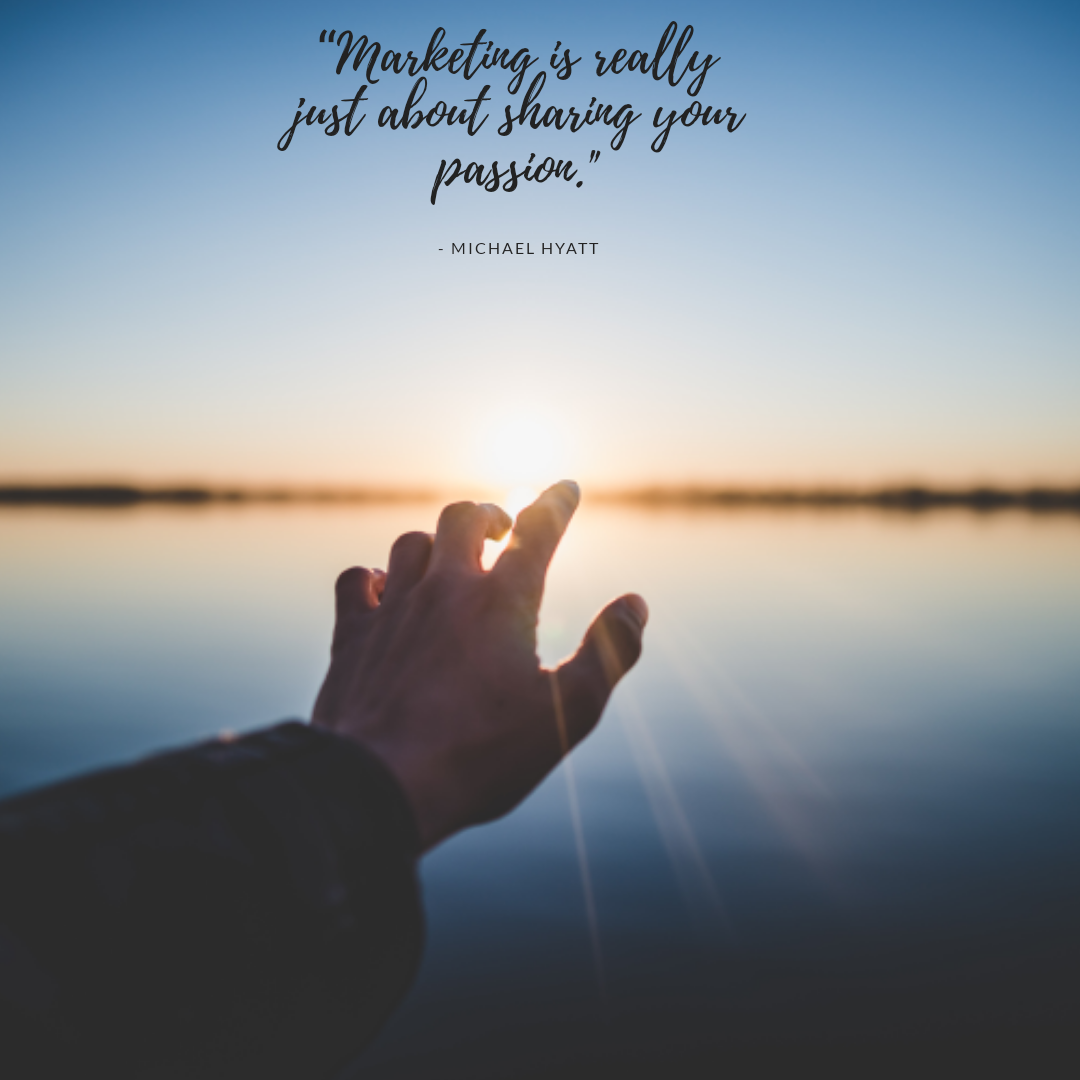 A well-planned and executed marketing plan gives businesses a competitive advantage over market competitors. Fill out the following sections to create your marketing plan:MARKETING PLANMARKETING PLANMarketing ObjectivesWhat is your marketing plan seeking to accomplish?What strategies and actions are required to support the objectives?Marketing StrategiesTarget Market(s)Product positioningPricing strategyPromotional strategyMarketing ScheduleAction Plan(s)ResponsibilityTime line BudgetMeasurement and Control 